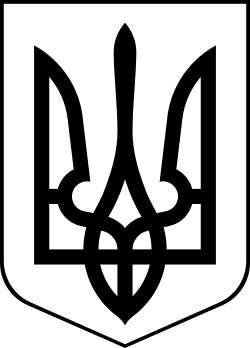 УкраїнаМЕНСЬКА  МІСЬКА   РАДАМенського району Чернігівської області(сорок третя сесія сьомого скликання)ПРОЄКТ РІШЕННЯ 14 вересня 2020 року	№439Про надання дозволу на будівництво багатоквартирного житлового будинку	Розглянувши звернення ТОВ «ЧЕРНІГІВІНВЕСТ» щодо надання дозволу на будівництво багатоквартирного житлового будинку з нежитловими приміщеннями на земельній ділянці загальною площею 0,4652 га за адресою м. Мена вул. Транспортна, №29, переданій в оренду заявнику відповідно до договору, укладеного з Менською міською радою 28.08.2020 р, враховуючи умови договору оренди, керуючись Земельним кодексом України, ст. 25 Закону України «Про оренду землі», Менська міська рада В И Р І Ш И Л А :Надати дозвіл ТОВ «ЧЕРНІГІВІНВЕСТ» на будівництво багатоквартирного житлового будинку з нежитловими приміщеннями на земельній ділянці загальною площею 0,4652 га за адресою м. Мена вул.Транспортна, №29.